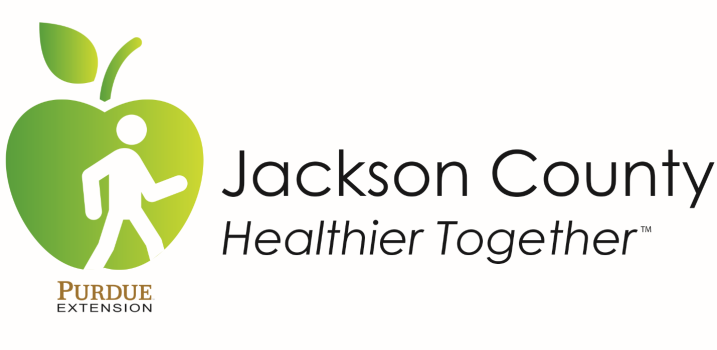 Vision:  To create a sustainable culture of health and wellness throughout Jackson County evidenced by improved health outcomes data.Mission: Collaboratively, create and promote a healthy environment to empower our Jackson County community to achieve improved health outcomes.  We will do this through:  Policies, Education, System and Environmental Changes.Vision:  To create a sustainable culture of health and wellness throughout Jackson County evidenced by improved health outcomes data.Mission: Collaboratively, create and promote a healthy environment to empower our Jackson County community to achieve improved health outcomes.  We will do this through:  Policies, Education, System and Environmental Changes.Vision:  To create a sustainable culture of health and wellness throughout Jackson County evidenced by improved health outcomes data.Mission: Collaboratively, create and promote a healthy environment to empower our Jackson County community to achieve improved health outcomes.  We will do this through:  Policies, Education, System and Environmental Changes.Hispanic Health Taskforce Meeting MinutesJanuary 24, 20223:00-4:00PMJoin Zoom MeetingJoin Zoom Meeting https://schneckmed.zoom.us/j/84032419565?pwd=dG54UTUrK3pxa0dtdzRaWWVBVUdEUT09 Meeting ID: 840 3241 9565 Passcode: 92642840Hispanic Health Taskforce Meeting MinutesJanuary 24, 20223:00-4:00PMJoin Zoom MeetingJoin Zoom Meeting https://schneckmed.zoom.us/j/84032419565?pwd=dG54UTUrK3pxa0dtdzRaWWVBVUdEUT09 Meeting ID: 840 3241 9565 Passcode: 92642840Hispanic Health Taskforce Meeting MinutesJanuary 24, 20223:00-4:00PMJoin Zoom MeetingJoin Zoom Meeting https://schneckmed.zoom.us/j/84032419565?pwd=dG54UTUrK3pxa0dtdzRaWWVBVUdEUT09 Meeting ID: 840 3241 9565 Passcode: 92642840Members Attending: Ana DeGante, Edwin Flores, Whitney Amuchastegui, Nadia Herrera, Emily Patton, Iveth Vasquez, Molly Marshall, Ashley Caceres, Katelyn Kutemeier, Leah McPike, Karla Hubbard, Mimi Hilderbrand, Mayita Rising, Carter Barrett, Bethany Daugherty Members Attending: Ana DeGante, Edwin Flores, Whitney Amuchastegui, Nadia Herrera, Emily Patton, Iveth Vasquez, Molly Marshall, Ashley Caceres, Katelyn Kutemeier, Leah McPike, Karla Hubbard, Mimi Hilderbrand, Mayita Rising, Carter Barrett, Bethany Daugherty Members Attending: Ana DeGante, Edwin Flores, Whitney Amuchastegui, Nadia Herrera, Emily Patton, Iveth Vasquez, Molly Marshall, Ashley Caceres, Katelyn Kutemeier, Leah McPike, Karla Hubbard, Mimi Hilderbrand, Mayita Rising, Carter Barrett, Bethany Daugherty TopicDiscussionActionWelcomeCoalition & Workgroup UpdatesBethany shared the following Schneck and HJC updates:Schneck hosts a COVID-19 Vaccine Walk-In Clinic every Wednesday from 2-4:30PM in the Schneck Professional Building Lobby.  First, second and booster vaccines are available for those 5 years and older. Healthy Jackson County in collaboration with Schneck and other community partners have received the following grants to execute our Community Health Improvement Plan Indiana Department of Health (IDOH) Tobacco Community Grant 2021-2023 IDOH Rural Food Access Grant 2021-2023CHIP Community Navigation Grant 2021-2023 HJC has moved from the WellLife by Schneck Department to Schneck Quality & Care Management Department (Population Health).Due to the September cyberattack, please continue to use healthyjacksoncounty@gmail.com to communicate. A new SMC website will launch in late January. Request was made for the vaccine clinic information to be made available in Spanish.  Bethany will ask Marketing to post this in Spanish on Facebook.New Schneck website: https://www.schneckmed.org/Healthy Happenings & Open Discussion Whitney Amuchastegui, Su Casa Executive Director, introduced Nadia Herrera who is coordinating the Vecinas program in Seymour. Molly Marshall, Purdue Extension HHS Educator, shared information for her virtual Dining with Diabetes class.Leah McPike, IHC RN/Navigator, shared that IHC moved office to the Annex on St. Louis Ave.Karla Hubbard, Jackson County Health Department, shared they have many families moving here with kids who are requiring all vaccines. Media OpportunitiesIRHA Annual MeetingSide Effects Public Media Radio ProgramSide Effects Public Media EventA presentation proposal about our Hispanic Health Taskforce was submitted and accepted for the Indiana Rural Health Association Annual Meeting Presentation Title : “A Pandemic Positive: How One Southern Indiana Health Coalition Reached an Isolated Population” June 15, 2022 – French Lick ResortSpeakers: Whitney Amuchastegui, Ana DeGante, Bethany Daugherty Carter Barret, a reporter from WFYI Public Radio, was a guest during the Taskforce meeting.  Carter shared some ideas Side Effects Public Media has for sharing the story of our Hispanic Health Taskforce and successful COVID-19 vaccine clinics. The first will be a radio spot.  Carter will be in Seymour on February 1 to conduct interviews for the radio story.COVID-19 Vaccine Booster ClinicsDiscussed the potential need for COVID-19 booster clinics at St. Ambrose and/or Iglesia Rios de Agua Viva.  Taskforce members will talk to their clientele to determine if booster clinics are needed.  Plan to make a decision at March meeting. COVID-19 Vaccine Videoshttps://covidlatino.org/category/videos/https://www.greaterthancovid.org/theconversation/latinx-community-en-espanol/Molly will share these vides on Facebook.  Taskforce members please share via WhatsApp. Community Health Improvement Plan (CHIP)Community NavigationCultural Competence Bethany shared that the community navigation initiative has received some funding from the IU School of Public Health.  The details of this work are still being determined. Molly will reach out to her colleagues at Purdue to find out what types of cultural competence trainings are available. Membership Gap Analysis JamboardCompleted a brainstorming exercise to identify potential new members for the taskforce and coalition. Bethany will compile all workgroups’ Jamboards and work with coalition members to reach out to these potential members.AnnouncementsAll-Coalition Meeting: March 30, 2022Next Workgroup Meeting: March 28, 2022Thank you!